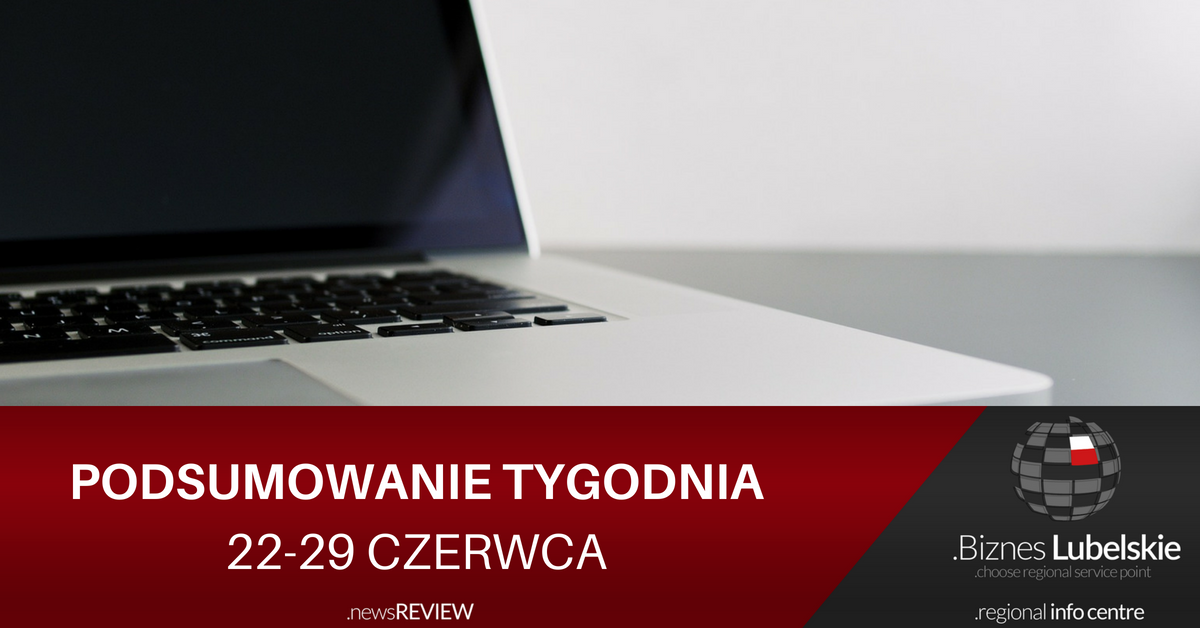 WIADOMOŚCI Cykl bezpłatnych spotkań Biznes LubelskiePrzedsiębiorco! Czas na kierunek: AmerykaProgram promocji branży modowej na targach zagranicznychPodsumowaliśmy pilotażowy program Biłgoraj Business ClassJuż tylko dwa spotkania do końca projektu EmpinnoPoznać lepiej sąsiadów, by skutecznie współpracowaćNADCHODZĄCE WYDARZENIAMisja gospodarcza do Mozambiku | 1-5 lipca | MozambikBiznes Lubelskie w Parczewie. Bezpłatne spotkanie biznesowe | 3 lipca | ParczewBiznes Lubelskie w Lubartowie. Bezpłatne spotkanie biznesowe | 5 lipca | LubartówFestiwal Kulinariów i Sztuki Ludowej | 8 lipca | KraśnikTargi motoryzacyjne w Meksyku | 11-13 lipca | Mexico CitySeminarium: Polska i Rosja: szanse biznesowe w sektorze budowlanym | 12 lipca | WarszawaMistrzostwa Polski w Lekkiej Atletyce | 20 lipca | Lublin12. Festiwal Filmu i Sztuki Dwa Brzegi | 28 lipca - 5 sierpnia | Kazimierz Dolny, JanowiecTargi Sydney International Boat Show | 2-6 sierpnia | SydneyLublin Business Run | 2 września | LublinTargi Estetika w Brukseli | 6-8 października | BrukselaINWESTYCJELublin: e-Kościół, czyli Archidiecezja Lubelska bliżej wiernychLublin: Nowoczesny akcelerator w Centrum Onkologii Ziemi Lubelskiej Lublin: Co się buduje w Lublinie? Mapa inwestycjiLublin: Nowy zakład leczniczy za 16 mln zł powstanie w Lublinie przy ul. AbramowickiejŚwidnik: Ruszyła największa w ostatnich latach inwestycja drogowa w ŚwidnikuLubelskie: Miliony na dorgę nr 815. Będzie remont odcinka Lubartów-ParczewRadzyń Podlaski: Tomograf wart 2 mln 400 tys zł już w radzyńskim szpitaluBiała Podlaska: Szybka kolej do Białej Podlaskiej coraz bliżejLubartów: Black Red White rozbudowuje i szuka do pracyŁuków: Będzie zakład jednego z gigantów branży spożywczej Puławy: Inwestycje Azotów nabierają rozmachuEKSPORTEksport żywności stale rośnie100 mln zł na eksport ze wschoduPolskie pisklęta wracają na rynki eksportoweCzy wojna celna Chiny-USA uderzy w polski eksport?Warto zwiększyć sprzedaż do Afryki9 globalnych trendów, które przełożą się na biznes polskich firm spożywczychIERiGŻ - analiza rynku warzywCoraz większa rozpoznawalność polskiej marki za granicąKONKURSY, NABORY, DOTACJEVentureEU: 2,1 mld euro na wspieranie inwestycji wysokiego ryzykaPolskie Mosty Technologiczne - projekt dla MŚPTerminy naborów dla programów operacyjnych na 2018 r.Zmiany w terminach konkursów RPO WL na 2018 r.Szkolenia? Doradztwo? Sprawdź w Bazie Usług RozwojowychMiędzynarodowe zamówienia publiczne dostępne dla MSPGranty na dizajn dla branży meblarskiej od PARPMiędzynarodowe Agendy BadawczeAktualne nabory wniosków w programach Narodowego Centrum Badań i RozwojuSzkolenia biznesowe z Akademią PARPŹródło: invest.lubelskie.pl